								AI genitori degli alunni scuola sec. di 1° grado “A. Paoli”(che non si avvalgono dell’insegnamento della Religione Cattolica)A integrazione della richiesta già presentata di avvalersi o non avvalersi dell’insegnamento della religione cattolica si chiede di operare una scelta fra le opzioni:Attività didattica e formativa con un docente    □Attività di studio e/o di ricerca individuali con presenza di personale docente   □Uscita della scuola anticipata/entrata posticipata (solo classi III) □(La scelta si esercita contrassegnando la voce che interessa).Alunno/a_____________________________________                         Classe___________Firma (di entrambi i genitori)_____________                                             _____________Data___________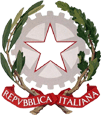 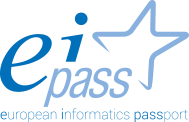 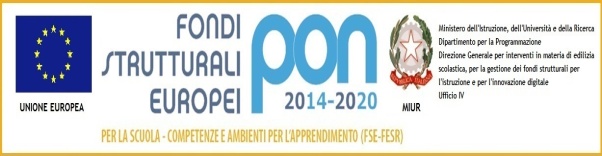 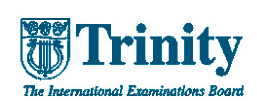 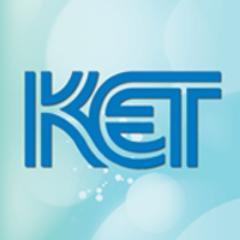 ISTITUTO COMPRENSIVO STATALE DI SIGNAVia Roma, 230 - 50058 SIGNA - Cod. fiscale 94076140485Tel. 0558734665 – fax 0558790600www.icsigna.gov.it -fiic82200n@istruzione.it -  fiic82200n@pec.istruzione.it              